
АДМИНИСТРАЦИЯ РОМОДАНОВСКОГО СЕЛЬСКОГО ПОСЕЛЕНИЯ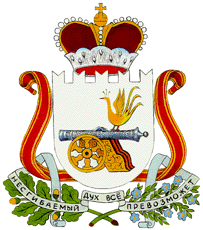 ГЛИНКОВСКОГО РАЙОНА СМОЛЕНСКОЙ ОБЛАСТИП О С Т А Н О В Л Е Н И Еот «15» февраля  2019 г.                                                               № 6     В целях устранения противоречий Федеральному закону от 02.05.2006 г. № 59-ФЗ «О порядке рассмотрения обращений граждан Российской Федерации»     Администрация  Ромодановского сельского поселения Глинковского района Смоленской области п о с т а н о в л я е т:Внести изменения в  постановление Администрации Ромодановского сельского поселения Глинковского района Смоленской области от 24.04.2017г. №19 «Об утверждении Инструкции о порядке рассмотрения обращений граждан, поступивших в адрес Администрации Ромодановского сельского поселения Глинковского района Смоленской области» (в редакции постановления №5 от 05.02.2018г.):- В пп. 3.3.4. пункта 3.3. слова «в территориальный орган федерального органа исполнительной власти, осуществляющего правоприменительные функции, функции по контролю, надзору и оказанию государственных услуг в сфере миграции», заменить словами «в территориальный орган федерального органа исполнительной власти в сфере внутренних дел».2. Настоящее постановление подлежит официальному обнародованию.                3. Контроль за исполнением настоящего постановления оставляю за собой. Глава муниципального образованияРомодановского сельского поселения                                               М.А. ЛеоновГлинковского района Смоленской области                                                                   О внесении изменений в постановление Администрации Ромодановского сельского поселения Глинковского района  Смоленской области от  24.04.2017г. № 19